 		EFT points	Top of the head   Eyebrow 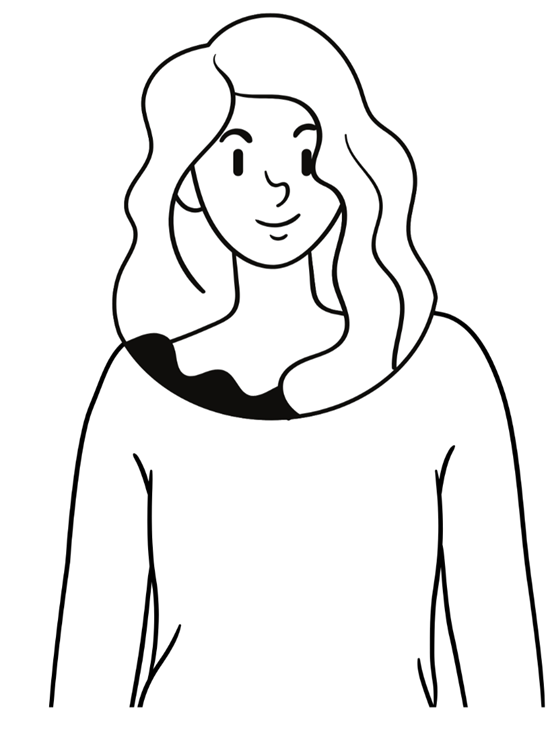 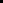 point  																							                                  Side of the 
Eye                                                                  Under the eye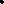 Under the Nose                 ChinCollarbone Under arm	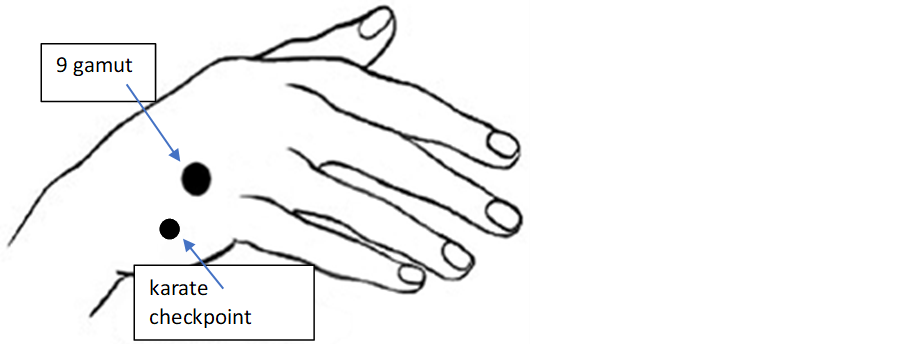 	Start with the “Karate Checkpoint”Even though (probleme/theme/thought)………….I deepley and completly love and accept myself 3 xThen start with the tappingpoints on your body (see tapping points above). Tap on all the points minimal 7x.